    桃園市進出口商業同業公會 函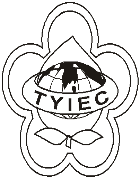          Taoyuan Importers & Exporters Chamber of Commerce桃園市桃園區中正路1249號5樓之4TEL:886-3-316-4346   886-3-325-3781   FAX:886-3-355-9651ie325@ms19.hinet.net     www.taoyuanproduct.org受 文 者: 各相關會員 發文日期：中華民國110年8月23日發文字號：桃貿豐字第110295號附    件：主   旨：為推動化粧品製造場所符合GMP，協助業者落實品質管理，衛生福利部食品藥物管理署研擬「化粧品GMP自評表(草案)」，並公開徵求意見至110年9月17日，詳如說明，請查照。說   明：     ㄧ、依據桃園市政府衛生局110年8月20日桃衛藥字第1100074668號函辦理。     二、衛生福利部食品藥物管理署鑒於業者在GMP實務執行面可能因經驗不足或法規理解不一，衍生諸多疑義，為提供各會員廠商更多的協助，桃園市政府衛生局研議旨掲自評表(草案)4份提供各會員廠商參考，各會員廠商可依自評表自行檢視場內軟硬現況，並依檢核結果及早妥適規劃改善時程與作法。      三、前揭(草案)可至衛生福利部食品藥物管理署網站（www.fda.gov.tw）「業務專區>化粧品>化粧品GMP專區>公告或函」下載；對於草案內容有任何意見或修正建議者，請於110年9月17日前洽詢李先生，電話:02-27877191或電子信箱:lichengfeng526@fda.gov.tw   理事長  簡 文 豐